Role description essentials
Agency overviewThe Department of Family and Community Services (FACS) directly supports approximately 800,000 people every year and reaches a further million people through local community-based programs.Our vision is to empower all people to live fulfilling lives and achieve their potential in inclusive communities. We collaborate with government, non-government and community partners to work with children, adults, families and communities to improve lives and realise potential, with a focus on breaking, rather than managing, disadvantage.Primary purpose of the roleThe Housing Manager contributes to the overall development and management of housing operations across access and tenancy management, in areas with a high public housing concentration and social disadvantage.
Key accountabilitiesMonitor service standards and develop and implement flexible and innovative service and managementstrategies that link into the local service system to support sustainable and successful tenancies, and/or other housing options such as private or community based housing.Manage local tenancy management activities in relation to rent and water account arrears, vacancy management and breaches of the Residential Tenancies Act.Manage assessment and access functions in relation to finding housing solutions for people in need.Oversight delivery of housing services to ensure compliance with legislation and policy requirements and to support performance reporting.Assist the Team Leader and Senior Client Service Officers with complex service issues and policy interpretation.Develop and maintain networks with tenants, community providers and local agencies to build local community based projects and initiatives which will support successful tenancies and communities.Supports the Team Leader in direct supervision, team rosters, team development, business and resource planning and individual performance reporting.Develop local reporting and stakeholder feedback systems to drive performance improvement for the district/ team.Key challengesChampioning process and systems changes at a local level in response to corporate, District and local requirements in a dynamic environment of ongoing change and competing priorities.Managing staff in a high pressure working environment where resources are always stretched to meet client demands.Key relationshipsInternal relationshipsExternal relationshipsRole dimensionsDecision makingThe Housing Manager:Exercises a range of administrative, HR and financial delegations in relation to staffing, operating expenditure and use of departmental resources in supporting the Team Leader.Makes decisions relating to client eligibility for assistance including rental subsidies, property maintenance and asset usage.Reporting lineReports to the Team LeaderDirect reportsUp to 9Budget/ExpenditureRefer to the FACS Delegations.Essential requirementsCurrent driver’s licenceCapabilities for the roleThe NSW Public Sector Capability Framework applies to all NSW public sector employees. The Capability Framework is available at www.psc.nsw.gov.au/capabilityframeworkCapability summaryBelow is the full list of capabilities and the level required for this role. The capabilities in bold are the focus capabilities for this role. Refer to the next section for further information about the focus capabilities.
NSW Public Sector Capability Framework
Focus capabilitiesThe focus capabilities for the role are the capabilities in which occupants must demonstrate immediate competence. The behavioural indicators provide examples of the types of behaviours that would be expected at that level and should be reviewed in conjunction with the role’s key accountabilities.
NSW Public Sector Capability FrameworkPersonal attributesRelationshipsResultsBusiness enablersPeople managementClusterFamily & Community ServicesAgencyHousing NSWDivision/Branch/Unitn/aLocationVariousClassification/Grade/BandClerk Grade 7/8Role NumberTBCANZSCO Code411711PCAT Code1119192Date of Approval07 August 2014Agency Websitewww.facs.nsw.gov.auWho you’ll work with       WhyClient Service OfficersTap into local knowledge and utilise existing systems and processes to share information and make sure teams are well informed and able to respond to client and local community issuesSenior Client Service Officers and SpecialistsTeam LeadersOther FACS service providers (AHO, LAHC, ADHC, CS)Work collaboratively across access and tenancy activities and other business streams within FACS to identify opportunities for new service initiatives and improvementsWho you’ll work with       WhyCommunity organisationsHarness resources and support for an integrated service approach which supports successful tenanciesOther related Public Sector AgenciesTo enhance service strategies and improve options and services provided to clientsCapability GroupCapability NameLevel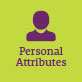 Display Resilience and CourageIntermediateAct with IntegrityIntermediateManage SelfIntermediateValue DiversityIntermediate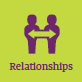 Communicate EffectivelyIntermediateCommit to Customer ServiceIntermediateWork CollaborativelyIntermediateInfluence and NegotiateIntermediate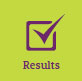 Deliver ResultsIntermediatePlan and PrioritiseIntermediateThink and Solve ProblemsIntermediateDemonstrate AccountabilityIntermediate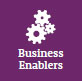 FinanceIntermediateTechnologyIntermediateProcurement and Contract ManagementIntermediateProject ManagementIntermediateCapability GroupCapability NameLevel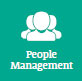 Manage and Develop PeopleIntermediateInspire Direction and PurposeIntermediateOptimise Business OutcomesIntermediateManage Reform and ChangeIntermediateCapability NameLevelBehavioural IndicatorsAct with IntegrityIntermediateRepresent the organisation in an honest, ethical and professional waySupport a culture of integrity and professionalismUnderstand and follow legislation, rules, policies, guidelines and codes of conductHelp others to understand their obligations to comply with legislation, rules, policies, guidelines and codes of conductRecognise and report misconduct, illegal or inappropriate behaviourReport and manage apparent conflicts of interestManage SelfIntermediateAdapt existing skills to new situationsShow commitment to achieving work goalsShow awareness of own strengths and areas for growth and develop and apply new skillsSeek feedback from colleagues and stakeholdersMaintain own motivation when tasks become difficultCapability NameLevelBehavioural IndicatorsCommit to Customer ServiceIntermediateSupport a culture of quality customer service in the organisationDemonstrate a thorough knowledge of the services provided and relay to customersIdentify and respond quickly to customer needsConsider customer service requirements and develop solutions to meet needsResolve complex customer issues and needsCo-operate across work areas to improve outcomes for customersWork CollaborativelyIntermediateBuild a supportive and co-operative team environmentShare information and learning across teamsAcknowledge outcomes which were achieved by effective collaborationEngage other teams/units to share information and solve issues and problems jointlySupport others in challenging situationsCapability NameLevelBehavioural IndicatorsThink and Solve ProblemsIntermediateResearch and analyse information and make recommendations based on relevant evidenceIdentify issues that may hinder completion of tasks and find appropriate solutionsBe willing to seek out input from others and share own ideas to achieve best outcomesIdentify ways to improve systems or processes which are used by the team/unitCapability NameLevelBehavioural IndicatorsTechnologyIntermediateApply computer applications that enable performance of more complex tasksApply practical skills in the use of relevant technologyMake effective use of records, information and knowledge management functions and systemsUnderstand and comply with information and communications security and acceptable use policiesSupport the implementation of systems improvement initiatives and the introduction and roll-out of new technologiesCapability NameLevelBehavioural IndicatorsManage and Develop 
PeopleIntermediateEnsure that roles and responsibilities are clearly communicatedCollaborate on the establishment of clear performance standards and deadlines in line with established performance development frameworksDevelop team capability and recognise and develop potential in peopleBe constructive and build on strengths when giving feedbackIdentify and act on opportunities to provide coaching and mentoringRecognise performance issues that need to be addressed and work towards resolution of issuesOptimise Business 
OutcomesIntermediateDevelop team/unit plans that take into account team capability and strengthsPlan and monitor resource allocation effectively to achieve team/unit objectivesEnsure team members work with a good understanding of business principles as they apply to the public sector contextParticipate in wider organisational workforce planning to ensure the availability of capable resources